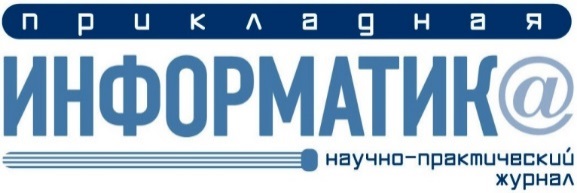 ОБЩИЕ ТРЕБОВАНИЯк оформлению статейналичие у автора личного идентификатора ORCID является обязательным условием опубликования статьианнотирование статьи должно быть выполнено в соответствии с шаблоном:актуальность вопроса цель исследованиякраткая постановка задачииспользуемые методы полученные результатыключевые слова должны соответствовать содержанию паспорта специальности, по которой авторы позиционируют статью:Специальность 08.00.13 «Математические и инструментальные методы экономики» (часть 2)   английская аннотация должна представлять собой переводную версию русской; при этом объем английской версии должен получаться порядка 200 словобъем списка литературы – от 10 до 25 позицийво всех источниках, имеющих индекс DOI, он должен быть обязательно указанэлектронные источники должны быть проверены автором на работоспособность и описаны с использованием формата активной ссылки, с обязательным указанием даты обращенияссылки на данные с сайтов, не представляющие собой отдельный материал с заголовком, оформляются как постраничные сноски по тексту статьи (в список литературы не включать)список литературы на латинице References должен быть оформлен в строгом соответствии с шаблоном иллюстрации должны быть представлены в соответствии с техническими требованиями; рисунки ненадлежащего качества будут исключены из состава статьи формулы и переменные должны быть набраны в соответствии с техническими требованиями программные коды должны быть оформлены в виде листингов, независимо от объема текстаиллюстрации, таблицы и листинги должны иметь дублирующие наименования на английском языкетекст на рисунках и в таблицах должен быть продублирован на английском языке (данное требование не относится к скриншотам, на которых видны инструментальные панели экрана)диаграммы и графики должны иметь дублирующую легенду и подписи координатных осей на английском языке
Группа специальностей 05.13.00 «Информатика, вычислительная техника и управление»05.13.11 Математическое и программное обеспечение вычислительных машин, комплексов и компьютерных сетей05.13.17 Теоретические основы информатики         05.13.18 Математическое моделирование, численные методы и комплексы программ 05.13.19 Методы и системы защиты информации, информационная безопасность Примечание: к рассмотрению принимаются статьи с достаточной привязкой задачи и полученных результатов непосредственно к и разработки информационных технологий. Статьи, научное содержание которых в большей степени связано с особенностями отраслевой техники и технологий, а также чисто математические, не принимаются.